               Мы будем помнить Беслан    Первые дни сентября – радостные, незабываемые страницы школьной жизни.     Не слышно детских голосов лишь в одном школьном дворе….   И сколько бы лет ни прошло, мы будем помнить Беслан. Сколько надежд, планов и желаний навсегда осталось в сгоревшем дотла спортзале… И нет оправданий тому, что 1 сентября для Осетии всегда будет иметь страшный оттенок трагедии, потрясший 13 лет назад весь мир… 333 жизни унес собой тот жестокий день 3 сентября 2004 года в 13.05.      В память о маленьких жителях  Беслана, чьи имена навсегда останутся в памяти человечества.  В память об учителях, наставниках до последней минуты прикрывающих своих учеников.  В память о тех, кто погиб в темном пекле пылающего ада, мы выпустили  в небо 333 белых шара, по числу погибших в этот страшный день. Мы помним….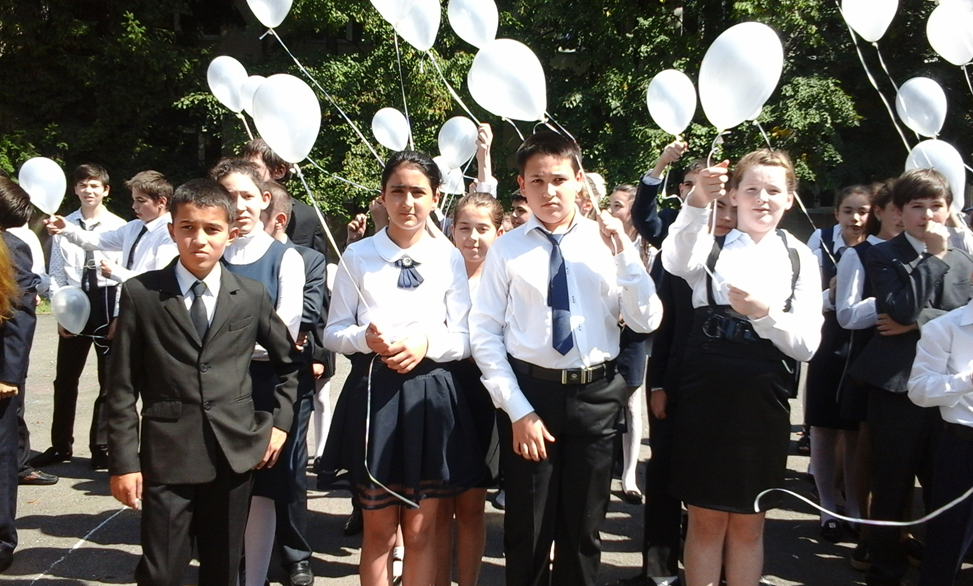 